N. 02828/2012 REG.PROV.CAU.N. 05050/2012 REG.RIC.           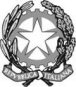 REPUBBLICA ITALIANAIl Consiglio di Statoin sede giurisdizionale (Sezione Sesta)ha pronunciato la presenteORDINANZAsul ricorso numero di registro generale 5050 del 2012, proposto da: Roberto Berardi, rappresentato e difeso dall'avv. Gabriele Bavaro, con domicilio eletto presso Alfredo Placidi in Roma, via Cosseria, 2; controEdil Impianti A Rl, rappresentato e difeso dagli avv. Michele Di Lorenzo, Franco Piccolo, con domicilio eletto presso Lucio Frittaion in Roma, via Bormida 5; nei confronti diComune di Terlizzi; per la riformadella sentenza del T.A.R. Puglia, Sezione II n. 01076/2012, resa tra le parti, concernente diniego accesso agli atti inerenti il permesso di costruire.Visti il ricorso in appello e i relativi allegati;Visto l'art. 98 cod. proc. amm.;Visto l'atto di costituzione in giudizio di Edil Impianti A Rl;Viste le memorie difensive;Visti tutti gli atti della causa;Vista la domanda di sospensione dell'efficacia della sentenza del Tribunale amministrativo regionale di accoglimento del ricorso di primo grado, presentata in via incidentale dalla parte appellante;Relatore nella camera di consiglio del giorno 17 luglio 2012 il consigliere Andrea Pannone e uditi per le parti gli avvocati Bavaro e Lentini per delega dell'avvocato Piccolo;Considerato che nella comparazione degli interessi contrapposti appare prevalente quello di parte ricorrente, anche in considerazione della circostanza che, trattandosi di vertenza in materia di accesso agli atti, la mancata sospensione della sentenza impugnata vanificherebbe gli effetti di una sentenza eventualmente favorevole a parte ricorrente.P.Q.M.Il Consiglio di Stato in sede giurisdizionale (Sezione Sesta) accoglie l'istanza cautelare (ricorso numero: 5050/2012) e, per l'effetto, sospende l'esecutività della sentenza impugnata.Fissa la camera di consiglio del 16 ottobre 2012 per la trattazione nel merito del ricorso.Spese compensate.Manda alla Segreteria di provvedere all’acquisizione del fascicolo di primo grado.La presente ordinanza sarà eseguita dall'Amministrazione ed è depositata presso la segreteria della Sezione che provvederà a darne comunicazione alle parti.Così deciso in Roma nella camera di consiglio del giorno 17 luglio 2012 con l'intervento dei magistrati:Carmine Volpe, PresidenteMaurizio Meschino, ConsigliereClaudio Contessa, ConsigliereRoberta Vigotti, ConsigliereAndrea Pannone, Consigliere, EstensoreDEPOSITATA IN SEGRETERIAIl 18/07/2012IL SEGRETARIO(Art. 89, co. 3, cod. proc. amm.)L'ESTENSOREIL PRESIDENTE